Intro: 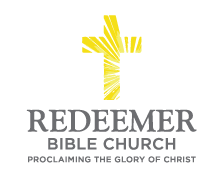 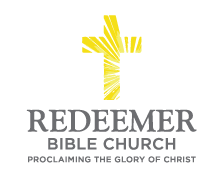 Preaching Point: God gave you this passage today that  ________________                                                                                                                                                                                                               
                                                                                                                           .God’s Word is Y                     D                           – v.97                       God’s Word B                  True W                              - vv.98-100


God’s Word P____________________ P____________________________Conclusion:  